Review:Atoms = Smallest units of ___________________________.Elements= pure substances made from ______________________of atomCompounds/Molecules = When two or more atoms _________________________________________.Oxygen-___________Carbon Dioxide- ______________Water- ___________________Glucose- ____________________Simple vs. ComplexThe 4 molecules we learned about yesterday are considered to be “_________________________molecules”Simple, small molecules in our bodies are the next set of building materials. Simple molecules can be used to from ___________________________________molecules. Monomer vs. Polymer_________________________________= Single, simple moleculeMonomers are “________________________________________,” or building materials.________________________________= Large, complex molecule made from many monomers joined togetherMono =________Poly =________________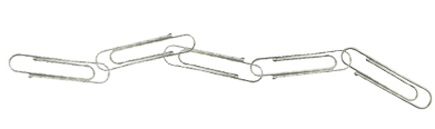 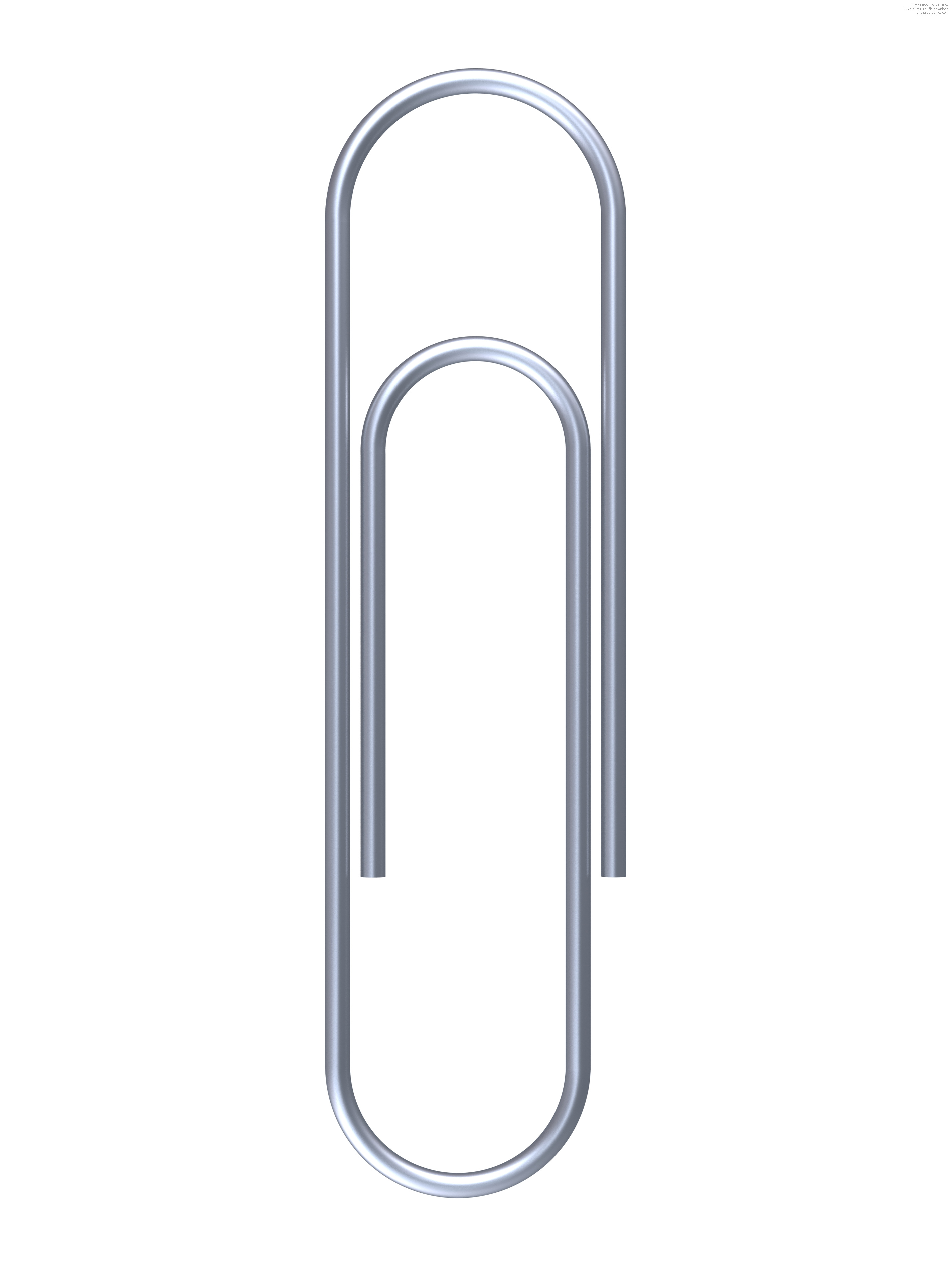 Important Building Blocks:There are 3 important building blocks that you must know.Simple sugarsGlucoseAmino acidsSimple Sugars:Simple sugars are the building blocks of _________________________________________.Simple sugar = ______________________________(just 1)Carbohydrate = _____________________________ (many simple sugars joined together)Glucose:Glucose is a type of simple sugar. Glucose is a small, simple molecule. Glucose can be joined together to make _________________________.Starch is an example of a carbohydrate.Glucose = _____________________________Starch = _______________________________Glucose molecules are the _________________________________________of starch. Amino Acids:Amino acids are the building blocks of _________________________________.Amino acid = monomer (____________________molecule)Protein = A polymer (made of many amino acids ________________________ together)Synthesis vs. Digestion:When molecules are joined together, it is called ________________________________.Glucose can be synthesized into_______________________________.Amino acids can be synthesized into __________________________________.Simple sugars can be synthesized into ____________________________________________.When molecules are broken down, it is called _______________________________________.Proteins can be digested into _______________________________.Carbohydrates can be digested into _____________________________________.Starch can be digested into __________________________________________.Synthesis = _________________________________Digestion = _________________________________